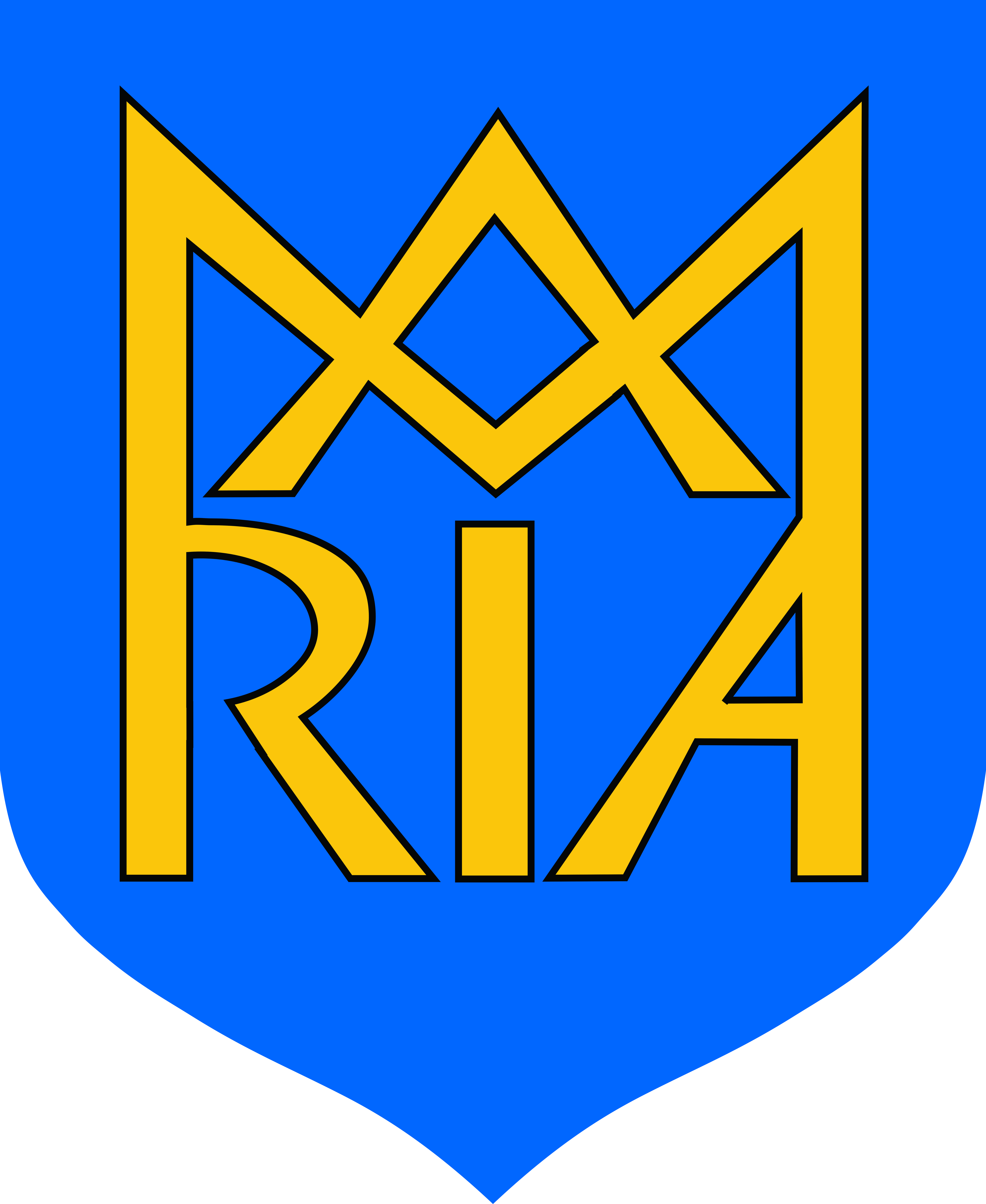 GMINA BODZANÓWSpecyfikacja istotnych warunków zamówieniadla zamówienia publicznego prowadzonego w trybie przetargu nieograniczonego o wartości powyżej progów określonych w przepisach wydanych na podstawie art. 11 ust. 8 ustawy Prawo zamówień publicznychpod nazwą:Rozdział IInformacje ogólneNazwa (firma) oraz adres Zamawiającego: Gmina Bodzanówul. Bankowa 709-470 BodzanówNIP 774 32 11 034e-mail: gmina@bodzanow.pltel. 24 260 70 06Adres strony internetowej: www.bodzanow.bipgmina.plRodzaj Zamawiającego: administracja samorządowaZamawiający nie dokonuje zakupu w imieniu innych instytucji zamawiających.2.Tryb udzielenia zamówienia:Postępowanie o udzielenie zamówienia publicznego prowadzone jest w trybie przetargu nieograniczonego (art. 39 ustawy z 29 stycznia 2004 r. – Prawo zamówień publicznych  - t.j. Dz. U. z 2019 r., poz. 1843 ze zm. zwanej dalej „ustawa Pzp”).W sprawach nieuregulowanych w niniejszej specyfikacji istotnych warunków zamówienia (dalej jako „siwz”) stosuje się przepisy ustawy Pzp oraz aktów wykonawczych do ustawy Pzp.Zamawiający zgodnie z art. 24aa ustawy Pzp najpierw dokona oceny ofert, 
a następnie zbada, czy wykonawca, którego oferta została oceniona jako najkorzystniejsza, nie podlega wykluczeniu oraz spełnia warunki udziału 
w postępowaniu.W postępowaniu o udzielenie zamówienia komunikacja między Zamawiającym, a Wykonawcami odbywa się przy użyciu miniPortalu https://miniportal.uzp.gov.pl/, ePUAP https://epuap.gov.pl/wps/portal oraz poczty elektronicznej.Wykonawca zamierzający wziąć udział w postępowaniu o udzielenie zamówienia publicznego, musi posiadać konto na ePUAP. Wykonawca posiadający konto na ePUAP ma dostęp do formularzy: złożenia, zmiany, wycofania oferty oraz do formularza do komunikacji.Wymagania techniczne i organizacyjne wysyłania i odbierania dokumentów elektronicznych, elektronicznych kopii dokumentów i oświadczeń oraz informacji przekazywanych przy ich użyciu opisane zostały w Regulaminie korzystania z miniPortalu (stanowiącym załącznik nr 1 do SIWZ) oraz Regulaminie ePUAP (dostępnym pod adresem: https://epuap.gov.pl/wps/portal/strefa-klienta/regulamin)Maksymalny rozmiar plików przesłanych za pośrednictwem dedykowanych formularzy do: złożenia, zmiany, wycofania oferty oraz do komunikowania wynosi 150MB.Za datę przekazania oferty, zawiadomień, dokumentów elektronicznych, oświadczeń lub elektronicznych kopii dokumentów lub oświadczeń oraz innych informacji przyjmuje się datę ich przekazania na ePUAP.Identyfikator postępowania i klucz publiczny dla danego postępowania o udzielenie zamówienia publicznego dostępne są na ,,Liście wszystkich postępowań’’ na miniPortalu oraz stanowi załącznik nr 2 do SIWZ.Rozdział IIPrzedmiot zamówienia1. Przedmiotem zamówienia jest odbiór i zagospodarowanie poprzez odzysk 
lub unieszkodliwienie odpadów komunalnych od właścicieli nieruchomości zamieszkałych  położonych na terenie Gminy Bodzanów a także z Punktu Selektywnej Zbiórki Odpadów Komunalnych (zwanym dalej PSZOK) zlokalizowanego w miejscowości Chodkowo, ul. Bankowa 7, w sposób:zapewniający osiągnięcie poziomów recyklingu, przygotowania do ponownego użycia                     i odzysku innymi metodami oraz ograniczenie masy odpadów komunalnych ulegających biodegradacji przekazywanych do składowania zgodnie z zapisami ustawy z dnia 13 września 1996 r. o utrzymaniu czystości i porządku w gminach 
(tj. Dz.U. z 2020 r. poz. 1439) oraz aktualnie obowiązującymi aktami wykonawczymi do tej ustawy, w tym w szczególności:rozporządzeniem Ministra Środowiska z dnia 14 grudnia 2016 r. w sprawie poziomów recyklingu, przygotowania do ponownego użycia i odzysku innymi metodami niektórych frakcji odpadów komunalnych (Dz. U. z 2016 r., poz. 2167),rozporządzeniem Ministra Środowiska z dnia 15 grudnia 2017 r. w sprawie poziomów ograniczania składowania masy odpadów komunalnych ulegających biodegradacji (Dz. U. z 2017 r., poz. 2412),zgodny z zapisami obowiązującego Wojewódzkiego Planu Gospodarki Odpadami, przyjętego uchwałą Sejmiku Województwa Mazowieckiego nr 3/19 z dnia 22 stycznia 2019 r. w sprawie uchwalenia Planu gospodarki odpadami dla województwa mazowieckiego 2024 zwanym dalej PGO, zgodnym z obowiązującym w czasie trwania umowy Regulaminem utrzymania czystości i porządku na terenie Gminy Bodzanów,zgodnym z obowiązującą w czasie trwania umowy uchwałą w sprawie szczegółowego sposobu i zakresu świadczenia usług w zakresie odbierania odpadów komunalnych 
od właścicieli nieruchomości i zagospodarowania tych odpadów, w zamian za uiszczoną przez właściciela nieruchomości opłatę za gospodarowanie odpadami komunalnymi.2.Szczegółowy opis przedmiotu zamówienia zawiera Załącznik nr 3 do SIWZ.3.Zamawiający zgodnie z art. 29 ust. 3a ustawy Pzp wymaga zatrudnienia na podstawie umowy o pracę osób wykonujących czynności w zakresie realizacji zamówienia, jeżeli wykonanie tych czynności polega na wykonywaniu pracy w sposób określony w art. 22 § 1 ustawy z dnia 26 czerwca 1974 r. - Kodeks pracy (t.j. Dz. U. z 2020 r. poz. 1320 ze zm.), tj.:a)  co najmniej 4 kierowców przy pomocy których realizowana jest usługa odbioru odpadów z nieruchomości;b) co najmniej 4 ładowaczy związanych z ładowaniem na pojazdy odpady komunalne. Wymagane jest, aby umowy o pracę były zawarte co najmniej na rzecz i na czas realizacji zamówienia/umowy.  Brak zatrudnienia powyższych osób na umowę o pracę skutkować będzie nałożeniem sankcji zgodnie z treścią zawartą  we wzorze umowy – Załącznik nr 9 do SIWZ.4. Kod CPV: 90.50.00.00 – 2 - Usługi związane z odpadami 90.51.10.00 – 2 - Usługi wywozu odpadów90.51.20.00 – 9 - Usługi transportu odpadów90.51.31.00 – 7 - Usługi wywozu odpadów pochodzących z gospodarstw domowychRozdział IIITermin wykonania zamówieniaWykonawca jest zobowiązany wykonywać zamówienie w okresie od 01.01.2021 r. do 31.12.2021 r. Rozdział IVWarunki udziału w postępowaniu O udzielenie zamówienia mogą ubiegać się wykonawcy, którzy:nie podlegają wykluczeniu na podstawie art. 24 ust. 1 pkt. 12-23 oraz art. 24 ust. 5 pkt. 1, 5 i 6, 8 ustawy Pzp,spełniają warunki udziału w postępowaniu dotyczące kompetencji lub uprawnień do prowadzenia określonej działalności zawodowej, zdolności technicznej lub zawodowej.2. O udzielenie zamówienia mogą ubiegać się wykonawcy, którzy spełniają warunki, dotyczące: 1)  kompetencji lub uprawnień do prowadzenia określonej działalności zawodowej, o ile wynika to z odrębnych przepisów:Warunek zostanie spełniony, jeżeli Wykonawca wykaże, że posiada wpis do: a) rejestru działalności regulowanej prowadzonego przez Wójta Gminy Bodzanów zgodnie z przepisami ustawy z dnia 13 września 1996 r. o utrzymaniu czystości
i porządku w gminach (t.j. Dz. U. z 2020 r. poz. 1439 ze zm.), b) rejestru o którym mowa w art. 49 ust. 1 ustawy z dnia 14 grudnia 2012 r. o odpadach (t.j. Dz. U. z 2020 r. poz. 797 ze zm.) lub posiada aktualne zezwolenie na transport odpadów, wydane przez właściwy organ.2) sytuacji ekonomicznej lub finansowej – Zamawiający nie określa wymogów dotyczących tego warunku)zdolności technicznej lub zawodowej: Warunek zostanie spełniony, jeżeli Wykonawca wykaże:że wykonał w okresie ostatnich 3 lat przed upływem terminu składania ofert (a jeżeli okres prowadzenia działalności jest krótszy – w tym okresie), co najmniej jedną usługę lub więcej usług, a w przypadku świadczeń okresowych lub ciągłych również część usługi, polegającą na odbiorze jednocześnie niesegregowanych (zmieszanych) odpadów komunalnych od mieszkańców nieruchomości w ilości co najmniej 1000 Mg/rok – a także polegającą na zagospodarowaniu odebranych odpadów. W przypadku więcej niż jednej usługi sumowaniu podlegają ilości odpadów odbieranych i podlegających zagospodarowaniu w ramach usług wykonywanych równocześnie.że spełnia wymogi określone w Rozporządzeniu Ministra Środowiska z dnia 11 stycznia 2013 r. w sprawie szczegółowych wymagań w zakresie odbierania odpadów komunalnych od właścicieli nieruchomości (Dz. U. z 2013 r. , poz. 122) w zakresie dostosowania baz do wymagań rozporządzenia. Jeśli wykonawcy wspólnie ubiegają się o udzielenie niniejszego zamówienia to:a)warunek określony w pkt. 1 lit. a oraz lit. b musi spełnić każdy z wykonawców składających ofertę wspólną;b) warunek określony w pkt. 3 lit. a oraz lit. b musi spełnić przynajmniej jeden z wykonawców składających ofertę wspólną;3. Zamawiający w pierwszej kolejności dokona oceny ofert a następnie zbada, czy wykonawca którego oferta została oceniona, jako najkorzystniejsza, nie podlega wykluczeniu oraz spełnia warunki udziału w postępowaniu zgodnie z formułą spełnia/nie spełnia. 4. W rozdziale VIII SIWZ dotyczącym wykazu oświadczeń lub dokumentów, jakie mają dostarczyć Wykonawcy w celu potwierdzenia spełnienia warunków udziału w postępowaniu lub braku podstaw do wykluczenia, Zamawiający szczegółowo wskazuje, jakich oświadczeń lub dokumentów żąda od Wykonawcy.5. Wykonawca może w celu potwierdzenia spełniania warunków udziału w postępowaniu, w stosownych sytuacjach oraz w odniesieniu do konkretnego zamówienia, lub jego części, polegać na zdolnościach technicznych lub zawodowych lub sytuacji finansowej lub ekonomicznej innych podmiotów, niezależnie od charakteru prawnego łączących go z nim stosunków prawnych. 6. Wykonawca, który polega na zdolnościach lub sytuacji innych podmiotów, musi udowodnić Zamawiającemu, że realizując zamówienie, będzie dysponował niezbędnymi zasobami tych podmiotów, w szczególności przedstawiając zobowiązanie tych podmiotów do oddania mu do dyspozycji niezbędnych zasobów na potrzeby realizacji zamówienia. Wykonawca może skorzystać ze wzoru zobowiązania, który stanowi załącznik nr 6 do siwz. Pisemne zobowiązanie musi zostać złożone w oryginale podpisanym przez podmiot trzeci przy pomocy kwalifikowanego podpisu elektronicznego.7. Zamawiający ocenia czy udostępniane Wykonawcy przez inne podmioty zdolności techniczne lub zawodowe lub ich sytuacja finansowa lub ekonomiczna, pozwalają na wykazanie przez Wykonawcę spełniania warunków udziału w postępowaniu oraz bada, czy nie zachodzą wobec tego podmiotu podstawy wykluczenia, o których mowa w art. 24 ust. 1 pkt 13–22 oraz ust. 5 pkt. 1, 5 i 6, 8 ustawy Pzp. W odniesieniu do warunków dotyczących wykształcenia, kwalifikacji zawodowych lub doświadczenia, Wykonawcy mogą polegać na zdolnościach innych podmiotów, jeśli podmioty te zrealizują roboty budowlane lub usługi, do realizacji których te zdolności są wymagane. 8. Wykonawca, który polega na sytuacji finansowej lub ekonomicznej innych podmiotów, odpowiada solidarnie z podmiotem, który zobowiązał się do udostępnienia zasobów za szkodę poniesioną przez Zamawiającego powstałą wskutek nieudostępnienia tych zasobów, chyba że za nieudostępnienie zasobów nie ponosi winy. 9. Jeżeli zdolności techniczne lub zawodowe lub sytuacja ekonomiczna lub finansowa podmiotu, o którym mowa w ust. 5 niniejszego rozdziału, nie potwierdzają spełnienia przez Wykonawcę warunków udziału w postępowaniu lub zachodzą wobec tych podmiotów podstawy wykluczenia, Zamawiający żąda, aby Wykonawca w terminie określonym przez Zamawiającego: 1) zastąpił ten podmiot innym podmiotem lub podmiotami lub 2) zobowiązał się do osobistego wykonania odpowiedniej części zamówienia, jeżeli wykaże zdolności techniczne lub zawodowe lub sytuację finansową lub ekonomiczną, o których mowa w ust. 5 niniejszego rozdziału.W przypadku wspólnego ubiegania się o zamówienie przez Wykonawców, Jednolity Europejski Dokument Zamówienia (JEDZ), o którym mowa w Rozdziale VI niniejszego SIWZ, składa każdy z Wykonawców wspólnie ubiegających się o zamówienie. Dokumenty te potwierdzają spełnienie warunków udziału w postępowaniu oraz brak podstaw do wykluczenia w zakresie, w którym każdy z Wykonawców wykazuje spełnienie warunków udziału w postępowaniu oraz brak podstaw do wykluczenia.W przypadku wspólnego ubiegania się o zamówienie przez Wykonawców oświadczenie o przynależności lub braku przynależności do tej samej grupy kapitałowej, o którym mowa w Rozdziale VI niniejszego SIWZ, składa każdy z Wykonawców.W	 przypadku wspólnego ubiegania się o udzielenie zamówienia Wykonawcy muszą ustanowić pełnomocnika do reprezentowania ich w postępowaniu albo do reprezentowania w postępowaniu i zawarcia umowy w sprawie zamówienia publicznego.Jeżeli oferta Wykonawców wspólnie ubiegających się o zamówienie zostanie wybrana jako najkorzystniejsza, Zamawiający zażąda przed zawarciem umowy w sprawie zamówienia publicznego, przedłożenia umowy regulującej zasady wspólnej realizacji zamówienia przez tych Wykonawców.Rozdział VPodstawy wykluczenia1.Zamawiający, na podstawie art. 24 ust. 1 pkt. 12-23 ustawy  Pzp, art. 24 ust 5 pkt. 1, 5 i 6, 8 Ustawy Pzp wyklucza z postępowania o udzielenie zamówienia wykonawcę, który nie wykazał spełniania warunków udziału w postępowaniu lub nie wykazał braku podstaw wykluczenia. 2.Zamawiający wyklucza z postępowania o udzielenie zamówienia wykonawcę, jeżeli zachodzą w stosunku do niego podstawy do wykluczenia, o których mowa w art. 24 ust. 1 pkt. 12-23 ustawy – Pzp 3. Zamawiający wyklucza również z postępowania o udzielenie zamówieniawykonawcę:na podstawie art. 24 ust. 5 pkt. 1, w stosunku do którego otwarto likwidację, w zatwierdzonym przez sąd układzie w postępowaniu restrukturyzacyjnym jest przewidziane zaspokojenie wierzycieli przez likwidację jego majątku lub sąd zarządził likwidację jego majątku w trybie art. 332 ust. 1 ustawy z dnia 15 maja 2015 r. – Prawo restrukturyzacyjne (Dz. U. z 2020 r. poz. 814 ze zm.) lub którego upadłość ogłoszono, z wyjątkiem wykonawcy, który po ogłoszeniu upadłości zawarł układ zatwierdzony prawomocnym postanowieniem sądu, jeżeli układ nie przewiduje zaspokojenia wierzycieli przez likwidację majątku upadłego, chyba że sąd zarządził likwidację jego majątku w trybie art. 366 ust. 1 ustawy z dnia 28 lutego 2003 r. –Prawo upadłościowe (Dz. U. z 2020 r. poz. 1228 ze zm.);na podstawie art. 24 ust. 5 pkt 5 będącego osobą fizyczną, którego prawomocnie skazano za wykroczenie przeciwko prawom pracownika lub wykroczenia przeciwko środowisku, jeżeli za jego popełnienie wymierzono karę aresztu, ograniczenia wolności lub karę grzywny nie niższą niż 3000 złotych.na podstawie art. 24 ust. 5 pkt 6 jeżeli urzędującego członka jego organu zarządzającego lub nadzorczego, wspólnika spółki w spółce jawnej lub partnerskiej albo komplementariusza w spółce komandytowej lub komandytowo-akcyjnej lub prokurenta prawomocnie skazano za wykroczenia , o którym mowa w art. 24 ust. 5 pkt 5na podstawie art. 24 ust. 5 pkt. 8, który naruszył  obowiązki dotyczące płatności podatków, opłat lub składek na ubezpieczenia społeczne lub zdrowotne, co zamawiający jest w stanie wykazać za pomocą stosownych środków dowodowych, z wyjątkiem przypadku,  w ust. 1 pkt. 15, chyba że wykonawca dokonał płatności należnych podatków, opłat lub składek  na ubezpieczenia społeczne lub zdrowotne wraz z odsetkami lub grzywnami lub zawarł wiążące porozumienie w sprawie spłaty tych należności.4.Wykonawca, który podlega wykluczeniu na podstawie art. 24 ust. 1 pkt. 12-23 ustawy - Pzp lub ust. 5 pkt. 5 i 6  ustawy Pzp, może przedstawić dowody na to, że podjęte przez niego środki są wystarczające do wykazania jego rzetelności, w szczególności udowodnić naprawienie szkody wyrządzonej przestępstwem lub przestępstwem skarbowym, zadośćuczynienie pieniężne za doznaną krzywdę lub naprawienie szkody, wyczerpujące wyjaśnienie stanu faktycznego oraz współpracę z organami ścigania oraz podjęcie konkretnych środków technicznych, organizacyjnych i kadrowych, które są odpowiednie dla zapobiegania dalszym przestępstwom lub przestępstwom skarbowym lub nieprawidłowemu postępowaniu wykonawcy. Przepisu zdania pierwszego nie stosuje się, jeżeli wobec wykonawcy, będącego podmiotem zbiorowym, orzeczono prawomocnym wyrokiem sądu zakaz ubiegania się o udzielenie zamówienia oraz nie upłynął określony w tym wyroku okresobowiązywania tego zakazu.Rozdział VIWykaz oświadczeń lub dokumentów, jakie mają dostarczyć Wykonawcy w celu potwierdzenia spełnienia warunków udziału w postępowaniu oraz niepodlegania wykluczeniuW zakresie wykazania spełniania przez wykonawcę warunków, o których mowa w art. 22 ust. 1 ustawy Pzp, należy przedłożyć oświadczenie o spełnianiu warunku udziału w postępowaniu w formie Jednolitego Europejskiego Dokumentu Zamówienia - załącznik nr 4 do SIWZ.Wykonawca, który powołuje się na zasoby innych podmiotów, zgodnie z art. 22a ustawy  Pzp w celu wykazania braku istnienia wobec nich podstaw wykluczenia oraz spełnienia w zakresie w jakim powołuje się na ich zasoby, warunków udziału w postępowaniu, wraz z ofertą składa także JEDZ dotyczące tych podmiotów.Zgodnie z art. 24 ust. 11 ustawy  Pzp Wykonawca w terminie 3 dni od dnia zamieszczenia na stronie internetowej informacji, o której mowa w art. 86 ust. 5 ustawy Pzp, przekaże Zamawiającemu oświadczenie o przynależności lub braku przynależności do tej samej grupy kapitałowej, o której mowa w art. 24 ust. 1 pkt. 23 ustawy Pzp. Wraz ze złożeniem oświadczenia, Wykonawca może przedstawić dowody, że powiązania z innym Wykonawcą nie prowadzą do zakłócenia konkurencji w postępowaniu o udzielenie zamówienia. Zamawiający przed udzieleniem zamówienia, wezwie Wykonawcę, którego oferta została najwyżej oceniona, do złożenia w wyznaczonym, nie krótszym niż 10 dni, terminie aktualnych na dzień  złożenia następujących oświadczeń lub dokumentów potwierdzających okoliczności, o których mowa w art. 25 ust. 1 ustawy  Pzp: wykaz usług wykonanych, a w przypadku świadczeń okresowych lub ciągłych również wykonywanych, w okresie ostatnich 3 lat przed upływem terminu składania ofert albo wniosków o dopuszczenie do udziału w postępowaniu, a jeżeli okres prowadzenia działalności jest krótszy - w tym okresie, wraz z podaniem ich wartości, przedmiotu, dat wykonania i podmiotów, na rzecz których usługi zostały wykonane, oraz załączeniem dowodów, określających czy te usługi zostały wykonane lub są wykonywane należycie. Dowodami, o których mowa, są referencje bądź inne dokumenty wystawione przez podmiot, na rzecz którego usługi były wykonywane, a w przypadku świadczeń okresowych lub ciągłych są wykonywane, a jeżeli z uzasadnionej przyczyny o obiektywnym charakterze wykonawca nie jest w stanie uzyskać tych dokumentów – oświadczenie wykonawcy; w przypadku świadczeń okresowych lub ciągłych nadal wykonywanych referencje bądź inne dokumenty potwierdzające ich należyte wykonywanie powinny być wydane nie wcześniej niż 3 miesiące przed upływem terminu składania ofert albo wniosków o dopuszczenie do udziału w postępowaniu.dowód wpisu  do rejestru działalności regulowanej prowadzonego przez Wójta Gminy Bodzanów zgodnie z przepisami ustawy z dnia 13 września 1996 r. o utrzymaniu czystości i porządku w gminach (t.j. Dz. U. z 2020 r. poz. 1439 ze zm.), dowód wpisu do rejestru o którym mowa w art. 49 ust. 1 ustawy z dnia 14 grudnia 2012 r. o odpadach t.j. Dz. U. z 2020 r. poz. 797 ze zm. ) lub posiadania aktualnego zezwolenia na transport odpadów, wydanego przez właściwy organ na podstawie art. 28 ust. 1 oświadczenie o dostosowaniu baz do wymagań  Rozporządzenia Ministra Środowiska z dnia 11 stycznia 2013 r. w sprawie szczegółowych wymagań w zakresie odbierania odpadów komunalnych od właścicieli nieruchomości (Dz. U. z 2013 r. , poz. 122).5. Na wezwanie Zamawiającego, o którym mowa w pkt 4 powyżej, Wykonawca zobowiązany jest złożyć również następujące oświadczenia i dokumenty w celu potwierdzenia braku podstaw wykluczenia wykonawcy z udziału w postępowaniu: 1) informację z Krajowego Rejestru Karnego w zakresie określonym w art. 24 ust. 1 pkt. 12-23 art. 24 ust. 5 pkt. 5 i 6 ustawy  Pzp, wystawionej nie wcześniej niż 6 miesięcy przed upływem terminu składania ofert,2) odpis z właściwego rejestru lub z centralnej ewidencji i informacji o działalności gospodarczej, jeżeli odrębne przepisy wymagają wpisu do rejestru lub ewidencji, w celu potwierdzenia braku podstaw wykluczenia na podstawie art. 24 ust. 5 pkt. 1 ustawy Pzp;3) oświadczenie wykonawcy o braku wydania wobec niego prawomocnego wyroku sądu lub ostatecznej decyzji administracyjnej o zaleganiu z uiszczaniem podatków, opłat lub składek na ubezpieczenia społeczne lub zdrowotne albo –w przypadku wydania takiego wyroku lub decyzji – dokumentów potwierdzających dokonanie płatności tych należności wraz z ewentualnymi odsetkami lub grzywnami lub zawarcie wiążącego porozumienia w sprawie spłat tych należności, w celu potwierdzenia braku podstaw wykluczenia na podstawie art. 24 ust. 5 pkt 8 ustawy Pzp.6. Jeżeli Wykonawca ma siedzibę lub miejsce zamieszkania poza terytorium Rzeczypospolitej Polskiej, zamiast dokumentów, o których mowa w pkt. 5 SIWZ powyżej:1) pkt. 1 – składa informację z odpowiedniego rejestru albo, w przypadku braku takiego rejestru, inny równoważny dokument wydany przez właściwy organ sądowy lub administracyjny kraju, w którym Wykonawca ma siedzibę lub miejsce zamieszkania lub miejsce zamieszkania ma osoba, której dotyczy informacja albo dokument, w zakresie określonym w art. 24 ust. 1 pkt. 12-23 oraz ust 5 pkt. 5 i 6 ustawy – Pzp2) pkt. 2 i pkt 3 -  składa dokument lub dokumenty wystawione w kraju, w którym Wykonawca ma siedzibę lub miejsce zamieszkania potwierdzające odpowiednio, że:a)nie zalega z opłacaniem podatków, opłat, składek na ubezpieczenie społeczne lub zdrowotne albo że zawarł porozumienie z właściwym organem w sprawie spłat tych należności wraz z ewentualnymi odsetkami lub grzywnami, w szczególności uzyskał przewidziane prawem zwolnienie, odroczenie lub rozłożenie na raty zaległych płatności lub wstrzymanie w całości wykonania decyzji właściwego organu;b) nie otwarto jego likwidacji ani nie ogłoszono upadłości.3) Dokumenty, o których mowa w pkt. 5 ppkt od 1 do 2 powinny być wystawione nie wcześniej niż 6 miesięcy przed upływem terminu składania ofert. Dokument o którym mowa w pkt 5 ppkt 3, powinien być wystawiony nie wcześniej niż 3 miesiące przed upływem terminu składania ofert.4) Jeżeli w kraju, w którym wykonawca ma siedzibę lub miejsce zamieszkania lub miejsce zamieszkania ma osoba, której dokument dotyczy, nie wydaje się dokumentów, o których mowa pkt. 5, zastępuje się je dokumentem zawierającym odpowiednio oświadczenie Wykonawcy, ze wskazaniem osoby albo osób uprawnionych do jego reprezentacji, lub oświadczenie osoby, której dokument miał dotyczyć, złożone przed notariuszem lub przed organem sądowym, administracyjnym albo organem samorządu zawodowego lub gospodarczego właściwym ze względu na siedzibę lub miejsce zamieszkania Wykonawcy lub miejsce zamieszkania tej osoby stosuje się pkt 67. Na wezwanie Wykonawca, który polega na zdolnościach lub sytuacji innych podmiotów na zasadach określonych w art. 22a ustawy  Pzp, zobowiązany jest do przedstawienia w odniesieniu do tych podmiotów dokumentów, o których mowa w pkt. 5.8. Jeżeli Wykonawca nie złoży oświadczeń lub dokumentów niezbędnych do przeprowadzenia postępowania, oświadczenia lub dokumenty są niekompletne, zawierają błędy lub budzą wskazane przez Zamawiającego wątpliwości, Zamawiający wezwie do ich złożenia, uzupełnienia lub poprawienia lub do udzielania wyjaśnień w terminie przez siebie wskazanym, chyba że mimo ich złożenia, uzupełnienia lub poprawienia lub udzielenia wyjaśnień oferta Wykonawcy podlega odrzuceniu lub konieczne byłoby unieważnienie postępowania.9. Jeżeli Wykonawca nie złoży wymaganych pełnomocnictw albo złoży wadliwe pełnomocnictwa, Zamawiający wezwie do ich złożenia w terminie przez siebie wskazanym, chyba że mimo ich złożenia oferta Wykonawcy podlegałaby odrzuceniu, albo konieczne byłoby unieważnienie postępowania.10.	W przypadku wskazania przez wykonawcę dostępności oświadczeń lub dokumentów, o których mowa w pkt 5 powyżej w formie elektronicznej pod określonymi adresami internetowymi ogólnodostępnych i bezpłatnych baz danych, Zamawiający pobiera samodzielnie z tych baz danych wskazane przez Wykonawcę oświadczenia lub dokumenty. 11.	W przypadku wskazania przez wykonawcę oświadczeń lub dokumentów, o których mowa  pkt 5 powyżej, które znajdują się w posiadaniu Zamawiającego, w szczególności oświadczeń lub dokumentów przechowywanych przez Zamawiającego zgodnie z art. 97 ust. 1 ustawy Pzp, Zamawiający w celu potwierdzenia okoliczności, o których mowa w art. 25 ust. 1 pkt 1 i 3 ustawy Pzp, korzysta z posiadanych oświadczeń lub dokumentów, o ile są one aktualne.12. Inne dokumenty dołączane do oferty:1)  Dowód wniesienia wadium – oryginał w formie elektronicznej opatrzony kwalifikowanym podpisem elektronicznym osoby upoważnionej do reprezentowania wystawcy dokumentu.,2) Pełnomocnictwo -oryginał opatrzone kwalifikowanym podpisem elektronicznym jeżeli uprawnienie do podpisu nie wynika z wpisu do KRS lub CEIDG (lub ich odpowiednika w danym kraju),3) W przypadku złożenia oferty wspólnej – pełnomocnictwo udzielone liderowi opatrzone kwalifikowanym podpisem elektronicznym.4) Zobowiązanie podmiotu trzeciego jeżeli dotyczy – załącznik nr 6, podpisane kwalifikowanym podpisu elektronicznego.5) Formularz cenowy – załącznik nr 5 do SIWZ podpisany kwalifikowanym podpisem elektronicznym.13. Oferta wspólna1) W przypadku złożenia oferty wspólnej (np. konsorcjum),  przedsiębiorcy występujący wspólnie muszą upoważnić jednego spośród siebie jako przedstawiciela pozostałych – lidera do zaciągania i rozporządzania prawem w sprawach związanych z przedmiotem postępowania, a jego upoważnienie musi być udokumentowane pełnomocnictwem podpisanym przez pozostałych przedsiębiorców lub ich uprawnionych przedstawicieli przy pomocy kwalifikowanych podpisów elektronicznych.2) Oferta przedstawiona przez dwóch lub więcej partnerów wchodzących w skład konsorcjum lub spółki cywilnej musi być przedstawiona jako jedna oferta, od jednego wykonawcy i spełniać następujące wymagania:- Jednolity Europejski Dokument Zamówienia (JEDZ) składa każdy z wykonawców wspólnie ubiegających się o zamówienie. Dokument powyższy ma potwierdzić spełnienie warunków udziału w postępowaniu oraz brak podstaw wykluczenia w zakresie, w którym każdy z wykonawców wykazuje spełnienie warunków udziału w postępowaniu oraz brak podstaw wykluczenia.14.Forma dokumentów1)Jednolity Europejski Dokument Zamówienia powinien mieć formę dokumentu elektronicznego, podpisanego kwalifikowanym podpisem elektronicznym. 2)Pełnomocnictwo do złożenia oferty przez podmiot podpisujący ofertę składane jest w formie dokumentu elektronicznego, podpisanego kwalifikowanym podpisem elektronicznym .3)Zobowiązanie podmiotu trzeciego do oddania do dyspozycji wykonawcy niezbędnych zasobów na potrzeby wykonania zamówienia składane jest w formie dokumentu elektronicznego, podpisanego kwalifikowanym podpisem elektronicznym.4) Oświadczenie o przynależności lub braku przynależności do tej samej grupy kapitałowej(art. 24 ust. 11 ustawy Pzp) składane jest w formie dokumentu elektronicznego, podpisanego kwalifikowanym podpisem elektronicznym.5)Pozostałe oświadczenia i dokumenty składane są w formie dokumentu elektronicznego, podpisanego kwalifikowanym podpisem elektronicznym lub kopii poświadczonej za zgodność z oryginałem podpisem elektronicznym. Poświadczenia dokonuje odpowiednio wykonawca, podmiot, na którego zdolnościach lub sytuacji polega wykonawca, wykonawcy wspólnie ubiegający się o udzielenie zamówienia publicznego albo podwykonawca, w zakresie dokumentów, które każdego z nich dotyczą.6) Dokumenty sporządzone w języku obcym składane są wraz z tłumaczeniem na język polski.7) Zamawiający może żądać przedstawienia oryginału lub notarialnie poświadczonej elektronicznie kopii dokumentu wyłącznie wtedy, gdy złożona przez Wykonawcę kopia dokumentu jest nieczytelna lub budzi wątpliwości co do jej prawdziwości.Rozdział VIIInformacja o sposobie porozumiewania się Zamawiającego z Wykonawcami oraz przekazywania oświadczeń lub dokumentów, a także wskazanie osób uprawnionych do porozumiewania się z WykonawcamiW postępowaniu o udzielenie zamówienia komunikacja pomiędzy Zamawiającym, a Wykonawcami w szczególności składanie oświadczeń (nie dotyczy składania ofert), zawiadomień oraz przekazywanie informacji odbywa się elektronicznie za pośrednictwem dedykowanego formularza dostępnego na ePUAP, udostępnionego przez miniPortal (,,Formularz do komunikacji’’) oraz poczty elektronicznej. We wszelkiej korespondencji związanej z niniejszym postępowaniem Zamawiający i Wykonawcy posługują się numerem ogłoszenia (TED lub ID postępowania).Dokumenty elektroniczne, oświadczenia lub elektroniczne kopie dokumentów lub oświadczeń składane są przez Wykonawcę za pośrednictwem ,,Formularza do komunikacji’’ jako załączniki. Sposób sporządzenia dokumentów elektronicznych, oświadczeń lub elektronicznych kopii dokumentów lub oświadczeń musi być zgodny z wymaganiami określonymi w rozporządzeniu Prezesa Rady Ministrów z dnia 27 czerwca 2017r. w sprawie użycia środków komunikacji elektronicznej w postępowaniu o udzielenie zamówienia publicznego oraz udostępniania i przechowywania dokumentów elektronicznych (Dz. U. z 2020 r. poz. 1261) oraz rozporządzeniu Ministra Rozwoju z dnia 26 lipca 2016 r. w sprawie rodzajów dokumentów, jakich może żądać zamawiający od wykonawcy w postępowaniu o udzielenie zamówienia (Dz. U. z 2020 r. poz. 1282).Jeżeli oryginał dokumentu lub oświadczenia, o których mowa w art. 25 ust. 1 ustawy Pzplub inne dokumenty lub oświadczenia składane w postępowaniu o udzielenie zamówienia, nie zostały sporządzone w postaci dokumentu elektronicznego, Wykonawca może sporządzić i przekazać elektroniczną kopię posiadanego dokumentu lub oświadczenia.W przypadku przekazania przez Wykonawcę elektronicznej kopii dokumentu lub oświadczenia, opatrzenie jej kwalifikowanym podpisem elektronicznym przez Wykonawcę albo odpowiednio przez podmiot, na którego zdolnościach lub sytuacji polega Wykonawca na zasadach określonych w art. 22a ustawy ,,Pzp’’, albo przez podwykonawcę jest równoznaczne z poświadczeniem elektronicznej kopii dokumentu lub oświadczenia za zgodność z oryginałem.Oferty o dopuszczenie do udziału w postępowaniu oraz oświadczenie, o którym mowa w art. 25a ustawy Pzp, w tym jednolity europejski dokument zamówienia (JEDZ), sporządza się pod rygorem nieważności, w postaci elektronicznej i opatruje się kwalifikowanym podpisem elektronicznym.Zawiadomienia, oświadczenia oraz informacje przekazywane przez Wykonawcę na Platformie ePUAP należy składać na adres elektronicznej skrzynki podawczej (ESP) na Platformie ePUAP na następujący adres: /ugbodzanow/SkrytkaESP.Zamawiający dopuszcza w szczególności następujące formaty przesłanych danych: .pdf, .doc, .docx, .rtf, .xps, .odt, zgodnie z katalogiem formatów wskazanych w załączniku nr 2 do Rozporządzenia Rady Ministrów z dnia 12 kwietnia 2012 r. w sprawie Krajowych Ram Interoperacyjności, minimalnych wymagań dla rejestrów publicznych i wymiany informacji w postaci elektronicznej oraz minimalnych wymagań dla systemów teleinformatycznych.W postępowaniu oświadczenia składa się w postaci elektronicznej, opatrzone kwalifikowanym podpisem elektronicznym. Oświadczenia podmiotów składających ofertę oraz podmiotów udostępniających potencjał składane są na formularzu JEDZ powinny mieć formę dokumentu elektronicznego podpisanego kwalifikowanym podpisem elektronicznym przez każdego z nich w zakresie w jakim potwierdzają okoliczności, o których mowa w treści art. 22 ust. 1  ustawyPzp. Analogiczny wymóg dotyczy JEDZ składanego przez podwykonawcę, na podstawie art. 25a ust. 5 pkt. 1 ustawy PzpWykonawca wypełnia JEDZ, tworząc dokument elektroniczny. Może korzystać z narzędzia ESPD lub innych dostępnych narzędzi lub oprogramowania, które umożliwiają wypełnienie JEDZ i utworzenie dokumentu elektronicznego, w szczególności w jednym z ww. formatów. Narzędzie ESP dostępne jest pod adresem: https://ec.europa.eu/tools/espd?lang=pl.Po stworzeniu lub wygenerowaniu przez Wykonawcę dokumentu elektronicznego JEDZ, Wykonawca podpisuje ww. dokument kwalifikowanym podpisem elektronicznym, wystawionym przez dostawcę kwalifikowanej usługi zaufania, będącego podmiotem świadczącym usługi certyfikacyjne – podpis elektroniczny, spełniające wymogi bezpieczeństwa określone w ustawie z dnia 5 września 2016 roku o usługach zaufania  oraz identyfikacji elektronicznej (Dz. U. z 2020 r. poz. 1173)Osobą uprawnioną do porozumiewania się z Wykonawcami i do udzielania wyjaśnień w sprawach formalnych tj. dotyczących procedury udzielania zamówienia jest Pani Magdalena Czernicka, tel.: 24 260 70 06 wew. 138, elektroniczna droga kontaktu – skrzynki podawczej (ESP) na Platformie ePUAP.Udostępnianie protokołu:udostępnieniu podlega protokół wraz z załącznikami. Załączniki do protokołu udostępnia się po dokonaniu przez Zamawiającego wyboru najkorzystniejszej oferty lub unieważnieniu postępowania, z tym, że oferty są jawne od chwili ich otwarcia;osoba zainteresowana zobowiązana jest złożyć wniosek (pisemnie lub drogą elektroniczną) o udostępnienie protokołu i/lub załączników do protokołu;Zamawiający ustali, z uwzględnieniem złożonego w ofertach zastrzeżenia o tajemnicy przedsiębiorstwa, zakres informacji, które mogą być udostępnione;po przeprowadzeniu powyższych czynności, Zamawiający ustali miejsce, termin i sposób udostępnienia protokołu i/lub załączników do protokołu, o czym poinformował zainteresowanego pisemnie lub drogą elektroniczną. Udostępnienie protokołu i/lub załączników następuje w sposób określony w Rozporządzeniu Ministra Rozwoju z dnia 26 lipca 2016 r. ws. protokołu postępowania w sprawie udzielenia zamówienia publicznego (Dz. U. z 2016 r. poz. 1128), w związku z art. 96 ust. 5 pkt. 2 ustawy ,,Pzp’’. Rozdział VIIITermin związania ofertą1.Termin związania ofertą wynosi 60 dni.2.Bieg terminu związania ofertą rozpoczyna się wraz z upływem terminu składania ofert.3. Wykonawca samodzielnie lub na wniosek zamawiającego może przedłużyć termin związania ofertą, z tym że zamawiający może tylko raz, co najmniej na 3 dni przed upływem terminu związania ofertą, zwrócić się do wykonawców o wyrażenie zgody na przedłużenie tego terminu o oznaczony okres, nie dłuższy jednak niż 60 dni. 4. W przypadku wniesienia odwołania po upływie terminu składania ofert bieg terminu związania ofertą ulegnie zawieszeniu do czasu ogłoszenia przez Krajową Izbę Odwoławczą orzeczenia.Rozdział IXWymagania dotyczące wadium1. Wymagane wadium określono w stosunku do wartości zamówienia  wynosi  50 000,00 zł (słownie:  pięćdziesiąt tysięcy zł. ).2. Wadium może być wnoszone w jednej z następujących form:a)  pieniądzu na konto Zamawiającego: na rachunek bankowy Urzędu Gminy Bodzanów,  VISTULA BS Oddział Wyszogród nr 09 9011 0005 0970 0547 2000 0200, z dopiskiem w tytule przelewu: „Wadium  do przetargu na zamówienie pn. Odbiór i zagospodarowanie odpadów komunalnych od właścicieli nieruchomości zamieszkałych z terenu Gminy Bodzanów w okresie od 01.01.2021 r. do 31.12.2021 r.’’b) poręczeń bankowych lub poręczeń spółdzielczej kasy oszczędnościowo-kredytowej, z tym że poręczenie kasy jest zawsze poręczeniem pieniężnym;c) gwarancji bankowych; d) gwarancji ubezpieczeniowych; e) poręczeń udzielanych przez podmioty, o których mowa w art. 6b ust. 5 pkt. 2 ustawy 
z 9 listopada 2000 r. o utworzeniu Polskiej Agencji Rozwoju Przedsiębiorczości (Dz. U. z 2020 r. poz. 299). Wadium wnosi się przed upływem terminu składania ofert, w szczególności wadium 
w formie pieniężnej winno wpłynąć na konto Zamawiającego przed upływem terminu składania ofert. W przypadku wnoszenia wadium w innej formie niż pieniężna, Wykonawca dołącza do oferty oryginalny dokument wadialny. Z postępowania o udzielenie zamówienia publicznego wyklucza się Wykonawców, którzy nie wniosą wadium przed upływem terminu składania ofert.Wadium wniesione w formie innej niż pieniężna winno obowiązywać od dnia składania ofert (a nie od dnia następnego) przez cały okres związania ofertą, zgodnie z art. 85 ustawy Pzp.W przypadku, gdy Wykonawca wnosi wadium w formie gwarancji bankowej lub gwarancji ubezpieczeniowej z treści tych gwarancji musi w szczególności jednoznacznie wynikać zobowiązanie gwaranta do zapłaty całej kwoty wadium zawierające oświadczenie, że zapłaci całą kwotę wadium w przypadku zaistnienia okoliczności, o którym mowa w art. 46 ust 4a i 5 ustawy Pzp.Rozdział XOpis sposobu przygotowania ofertWykonawcy przedstawiają ofertę zgodnie z treścią formularza oferty. Treść oferty musi odpowiadać treści siwz.Wykonawca ma prawo złożyć tylko jedną ofertę. Jeżeli Wykonawca przedłoży więcej niż jedną ofertę  wszystkie jego oferty zostaną odrzucone na podstawie art. 89 ust. 1 pkt. 1 ustawy  Pzp.Zamawiający nie dopuszcza możliwości składania ofert częściowych. Zamawiający nie przewiduje możliwości udzielania wskazanych zamówień.Zamawiający nie dopuszcza składania ofert wariantowych.Wykonawcy mogą wspólnie ubiegać się o udzielenie zamówienia. W takim przypadku wykonawcy ustanawiają pełnomocnika do reprezentowania ich w postępowaniu o udzielenie zamówienia publicznego albo do reprezentowania w postępowaniu i zawarcia umowy w sprawie zamówienia publicznego. Wykonawca składa ofertę, za pośrednictwem ,,Formularza do złożenia, zmiany, wycofania oferty lub wniosku’’  dostępnego na ePUAP i udostępnionego również na miniPortalu. Klucz publiczny niezbędny do zaszyfrowania oferty przez Wykonawcę jest dostępny dla Wykonawców miniPortalu. W formularzu oferty Wykonawca zobowiązany jest podać adres skrzynki ePUAP, na którym prowadzona będzie korespondencja związana z postępowaniem.Oferta powinna być sporządzona w języku polskim, z zachowaniem postaci elektronicznej w formacie danych np. .doc, .docx i podpisana kwalifikowanym podpisem elektronicznym. Sposób złożenia oferty w tym zaszyfrowania oferty opisany został w ,,Instrukcja użytkowania miniPortalu’’ dostępnej na stronie internetowej https://www.uzp.gov.pl/e-zamowienia2/miniportal. Wszelkie informacje stanowiące tajemnicę przedsiębiorstwa w rozumieniu ustawy z dnia 16 kwietnia 1993 r. o zwalczaniu nieuczciwej konkurencji, które Wykonawca zastrzeże jako tajemnicę przedsiębiorstwa, powinny zostać złożone w osobnym pliku wraz z jednoczesnym zaznaczeniem polecenia ,,Załącznik stanowiący tajemnicę przedsiębiorstwa’’, a następnie wraz z plikami stanowiącymi jawną część skompresowane do jednego pliku archiwum (ZIP).Do oferty należy dołączyć Jednolity Europejski Dokument Zamówienia w postaci elektronicznej opatrzonej kwalifikowanym podpisem elektronicznym, a następnie wraz z plikami stanowiącymi ofertę skompresować do jednego pliku archiwum (ZIP lub RAR).Wykonawca może przed upływem terminu do składania ofert zmienić lub wycofać ofertę za pośrednictwem ,,Formularza do złożenia, zmiany, wycofania oferty lub wniosku’’ dostępnego na ePUAP i udostępnionych również na miniPortalu. Sposób zmiany i wycofania oferty został opisany w Instrukcji użytkownika dostępnej na  miniPortalu.Wykonawca po upływie terminu do składania ofert nie może skutecznie dokonać zmiany ani wycofać złożonej oferty.Ważną ofertą jest tylko oferta, która zawiera wypełnione wszystkie elementy wymagane w niniejszym załączniku. Nie dopuszcza się składania ofert, które nie oferują jednocześnie usługi odbioru i zagospodarowania wszystkich frakcji odpadów komunalnych, określonych w projekcie Umowy.Jeżeli osobą podpisującą ofertę, nie jest osoba upoważniona na podstawie dokumentu wymienionego w Rozdziale IV ust. 13 SIWZ, należy wraz z ofertą złożyć pełnomocnictwo do podpisania oferty, oświadczeń i pozostałych wymaganych przez Zamawiającego dokumentów oraz do składania ewentualnych wyjaśnień.Oferta musi zostać podpisana przez osobę upoważnioną do reprezentowania Wykonawcy, zgodnie z formą reprezentacji Wykonawcy określoną w rejestrze lub innym dokumencie, właściwym dla danej formy organizacyjnej Wykonawcy albo przez upełnomocnionego przedstawiciela Wykonawcy. Jeżeli ofertę w imieniu Wykonawcy składa pełnomocnik, powinien dysponować stosownym pełnomocnictwem. Treść pełnomocnictwa musi jednoznacznie określać czynności, co do wykonywania których pełnomocnik jest upoważniony.Wykonawca ponosi wszelkie koszty związane z przygotowaniem i złożeniem oferty.Oferta winna być sporządzona w formie zapewniającej pełną czytelność jej treści.Niedopuszczalne jest dokonywanie przez Wykonawcę zmian w treści złożonej oferty, po upływie terminu składania ofert.Oferta wraz z wszelkimi oświadczeniami i pozostałymi dokumentami jest jawna, z wyjątkiem uzasadnionych przez Wykonawcę informacji stanowiących tajemnicę przedsiębiorstwa w rozumieniu przepisów ustawy z 16 kwietnia 1993 r. o zwalczaniu nieuczciwej konkurencji (tj. Dz. U. z 2019 r. poz. 1010 z późn. zm.) a Wykonawca składając ofertę, zastrzegł w odniesieniu do tych informacji, że nie mogą być one udostępnione.Oferta, której treść nie będzie odpowiadać treści SIWZ, z zastrzeżeniem art. 87 ust. 2 pkt. 3 ustawy ,,Pzp’’ zostanie odrzucona (art. 89 ust. 1 pkt. 2 ustawy ,,Pzp’’). Wszelkie niejasności i obiekcje dotyczące treści zapisów w SIWZ należy zatem wyjaśnić z Zamawiającym przed terminem składania ofert w trybie przewidzianym w Rozdziale VII niniejszego SIWZ. Przepisy ustawy ,,Pzp’’ nie przewidują negocjacji warunków udzielenia zamówienia, w tym zapisów projektu umowy, po terminie otwarcia ofert.Zamawiający informuje, że odpowiedzialność za ewentualne wady pliku i/-lub plików i/-lub złożone oferty w innym formacie niż wskazano w Rozdziale VII ust. 7, skutkujące brakiem możliwości zapoznania się z treścią oferty przez Zamawiającego, ponosi Wykonawca.Rozdział XIMiejsce oraz termin składania i otwarcia ofert1. Termin składania ofert upływa w dniu 04.11.2020 r. o godz. 10:00. 2. Otwarcie ofert nastąpi dnia 04.11.2020 r. o godz. 10:30 w siedzibie Urzędu Gminy w Bodzanowie, ul. Bankowa 7, 09-470 Bodzanów – Sala Konferencyjna3. Otwarcie ofert następuje poprzez użycie aplikacji do szyfrowania ofert dostępnej na miniPortalu i dokonywane jest poprzez odszyfrowanie i otwarcie ofert za pomocą klucza prywatnego.4. Bezpośrednio przed otwarciem ofert Zamawiający poda kwotę, jaką zamierza przeznaczyć na sfinansowanie zamówienia.5. Otwarcie ofert jest jawne, Wykonawcy mogą uczestniczyć w sesji otwarcia ofert.6. Podczas otwarcia ofert Zamawiający poda nazwy (firmy) oraz adresy Wykonawców, a także informacje dotyczące ceny, terminu wykonania zamówienia, okresu gwarancji i warunków płatności zawartych w ofertach.7.Niezwłocznie po otwarciu ofert zamawiający zamieszcza na stronie internetowej informacje zawarte w art. 86 ust. 5 ustawy – Pzp.8. Za datę przekazania oferty przyjmuje się datę przekazania jej na ePUAP z uwzględnieniem dokładnego czasu przekazania jej na ePUAP.9. Zamawiający nie będzie rozpatrywał ofert złożonych po terminie wskazanym w niniejszym Rozdziale.10. W przypadku złożenia oferty po upływie terminu składania ofert, Zamawiający niezwłocznie zawiadomi Wykonawcę, o złożeniu przez niego oferty po terminie.Rozdział XIIOpis sposobu obliczenia ceny1.Cena ofertowa jest ceną oferowaną na odbiór i zagospodarowanie niesegregowanych (zmieszanych) odpadów komunalnych oraz odpadów komunalnych gromadzonych selektywnie (papier, szkło, plastik) w oparciu o szacunkową ilość odpadów. Rozliczenie odbywać się będzie na podstawie iloczynu ilości faktycznie odebranych i zagospodarowanych odpadów oraz stawki za odbiór 1 Mg faktycznie odebranych i zagospodarowanych odpadów.2.Wykonawca dokonuje wyceny przedmiotu zamówienia określonego w Opisie przedmiotu zamówienia na własną odpowiedzialność i ryzyko. 3. Ceny określone przez Wykonawcę w ofercie zostaną ustalone na okres ważności umowy i nie podlegają zmianom, z wyjątkiem odpowiednich zapisów w umowie.4. Cena oferty winna obejmować całkowity koszt wykonania przedmiotu zamówienia, w tym również wszelkie koszty towarzyszące związane z realizacja zamówienia i niezbędne do prawidłowej realizacji zamówienia.5.Cena określona przez wykonawcę powinna uwzględniać opusty, jakie Wykonawca oferuje.6. Ceny powinny być przedstawione z dokładnością do dwóch miejsc po przecinku. Rozdział XIIIOpis kryteriów, którymi Zamawiający będzie się kierował przy wyborze oferty 
w celu  zawarcia umowy w sprawie zamówienia publicznegoKRYTERIA OCENY OFERT1.Przy wyborze oferty zamawiający będzie kierował się kryteriami:1) Cena – 60 pkt.2) Termin płatności faktury – 40 pkt.Ocena ofert zostanie przeprowadzona w oparciu przedstawione wyżej kryterium. Oferty oceniane będą punktowo. Maksymalna ilość punktów, może osiągnąć 100 pkt. W trakcie oceny ofert kolejno rozpatrywanym i ocenianym ofertom przyznawane będą punkty za powyższe kryteria według następujących zasad:Cena – 60 pkt. cena oferowana minimalna bruttoCena =           ----------------------------------------------- x 60 = LICZBA PKT.cena badanej oferty bruttoTermin płatności = 40 pkt. W kryterium płatności faktury (F) – rozpatrywany będzie czas realizacji płatności faktury VAT, jaki Wykonawca wskaże w formularzu oferty. Najkrótszy możliwy termin płatności wynosi 14 dni. Najdłuższy możliwy termin płatności faktury wynosi 30 dni. Zgodnie z poniższym schematem Wykonawca może zaproponować termin płatności faktury w jednym z poniżej podanych wariantów.0 punktów - termin płatności wynoszący co najmniej czternaście (14) dni mniej niż dwadzieścia jeden (21) dni od dnia doręczenia zamawiającemu faktury wystawionej przez wykonawcę w sposób prawidłowy oraz zgodny z umową.20 punktów - termin płatności wynoszący co najmniej dwadzieścia jeden (21) dni mniej niż trzydzieści (30) dni od dnia doręczenia zamawiającemu faktury wystawionej przez wykonawcę w sposób prawidłowy oraz zgodny z umową.40 punktów - termin płatności wynoszący trzydzieści (30) dni od dnia doręczenia zamawiającemu faktury wystawionej przez wykonawcę w sposób prawidłowy oraz zgodny z umową.Wskazanie terminu płatności krótszego niż 14 dni skutkować będzie odrzuceniem oferty.Ocena punktowa ofert będzie liczbą wynikającą z sumowania ilości punktów, jakie otrzyma oferta za poszczególne kryteria. Zamawiający zastosuje zaokrąglenie wyników do dwóch miejsc po przecinku.Op = C + Fgdzie:Op – ocena punktowa oferty wynikająca ze zsumowania ilości punktów, jakie otrzyma oferta za poszczególne kryteria;C – liczba punktów otrzymana w kryterium cena;F – liczba punktów otrzymana w kryterium termin płatności faktury (max. 40 pkt.).2. Najkorzystniejszą spośród złożonych, ważnych i niepodlegających odrzuceniu ofert będzie oferta z najkorzystniejszą ilością punktów przyznaną w ramach kryteriów, o których mowa powyżej.3. Zamawiający udzieli zamówienia Wykonawcy, którego oferta odpowiadać będzie wszystkim wymaganiom przedstawionym w ustawie ,,Pzp’’ oraz w niniejszym SIWZ i zostanie oceniona jako najkorzystniejsza w oparciu o kryteria oceny ofert.Rozdział XIVPodwykonawcy1. Zamawiający dopuszcza udział podwykonawców przy realizacji zamówienia.2.Zamawiający żąda wskazania przez wykonawcę części zamówienia, których wykonanie zamierza powierzyć podwykonawcom i podania firm (nazw) podwykonawców. Brak informacji o zamiarze powierzenia realizacji części   zamówienia podwykonawcom jest równoznaczny z samodzielną realizacją zamówienia przez Wykonawcę.3.Wykonawca zobowiązany jest do zawiadomienia Zamawiającego o wszelkich zmianach danych, o których mowa w ust. 2, w trakcie realizacji zamówienia, a także przekazywania informacji na temat nowych podwykonawców, których w późniejszym okresie zamierza powierzyć realizację zamówienia.4. Jeżeli zmiana albo rezygnacja z podwykonawcy dotyczy podmiotu, na którego zasoby wykonawca powoływał się, na zasadach określonych w art. 22a ust. 1 ustawy Pzp, w celu wykazania spełnienia warunków udziału w postępowaniu, wykonawca jest obowiązany wykazać Zamawiającemu, że proponowany inny podwykonawca lub wykonawca spełnia je w stopniu nie mniejszym niż podwykonawca, na którego zasoby wykonawca powoływał się w trakcie postępowania o udzielenie zamówienia.5. Powierzenie wykonania części zamówienia podwykonawcom nie zwalnia Wykonawcy z odpowiedzialności za należyte wykonanie zamówienia.Rozdział XVInformacje o formalnościach, jakie powinny zostać dopełnione po wyborze oferty w celu zawarcia umowy w sprawie zamówienia publicznego1.Zamawiający zawrze z Wykonawcą umowę w sprawie zamówienia publicznego,Z zastrzeżeniem art. 183 ustawy Pzp,  w terminie nie krótszym niż 10 dni od dnia przesłania zawiadomienia o wyborze najkorzystniejszej oferty przy użyciu środków komunikacji elektronicznej, albo nie krótszym niż 15 dni - jeżeli zawiadomienie to zostanie przesłane w inny sposób.2. Zamawiający może zawrzeć umowę przed upływem terminów, o których mowa w pkt 1, jeżeli w postępowaniu o udzielenie zamówienia publicznego została złożona tylko jedna oferta.3. Zamawiający wymaga, aby wykonawca zawarł z nim umowę na warunkach określonych we wzorze umowy – Załącznik nr 9 do SIWZ.4. Zamawiający przewiduje możliwość wprowadzenia zmian do zawartej umowy w sprawie zamówienia publicznego, na podstawie art. 144 ust. 1 ustawy  Pzp, oraz  w następujących przypadkach:wynagrodzenia, w przypadku ustawowej zmiany w wysokości podatku VAT;wynagrodzenia, w przypadku zmiany przepisów prawa, w tym prawa miejscowego, mających wpływ na wykonanie przedmiotu umowy;innej zmiany prawa powszechnie obowiązującego, w tym prawa miejscowego, wpływającego w sposób istotny na zasady odbierania i zagospodarowania odpadów.5. Jeżeli wykonawca, którego oferta została wybrana, uchyli się od zawarcia umowy lub nie wniesie wymaganego zabezpieczenia należytego wykonania umowy, zamawiający zbada, czy nie podlega wykluczeniu oraz czy spełnia warunki udziału w postępowaniu wykonawca, który złożył ofertę najwyżej ocenioną spośród pozostałych ofert.6. Jeżeli została wybrana oferta Wykonawców wspólnie ubiegających się o udzielenie zamówienia, Zamawiający będzie żądał przed zawarciem umowy w sprawie zamówienia publicznego, umowy regulującej współpracę tych Wykonawców.Rozdział XVIWymagania dotyczące zabezpieczenia należytego wykonania umowy1.Wykonawca wnosi zabezpieczenie należytego wykonania umowy w wysokości 5% ceny ofertowej brutto.2.Zabezpieczenie może być wniesione według wyboru Wykonawcy w jednej z następujących form:- pieniądzu,- poręczeniach bankowych lub poręczeniach spółdzielczej kasy oszczędnościowo –   kredytowej, z tym że zobowiązanie kasy jest zawsze zobowiązaniem pieniężnym,- gwarancjach bankowych,- gwarancjach ubezpieczeniowych,- poręczeniach udzielanych przez podmioty, o których mowa w art. 6b ust.5 pkt 2 ustawy z dnia 9 listopada 2000 roku o utworzeniu Polskiej Agencji Rozwoju Przedsiębiorczości.3. Zabezpieczenie wnoszone w pieniądzu Wykonawca wpłaca przelewem na rachunek bankowy Urzędu Gminy Bodzanów:VISTULA BS Oddział Wyszogród nr 09 9011 0005 0970 0547 2000 0200, z dopiskiem w tytule przelewu: „Zabezpieczenie należytego wykonania umowy  do przetargu na zamówienie pn. Odbiór i zagospodarowanie odpadów komunalnych od właścicieli nieruchomości zamieszkałych z terenu Gminy Bodzanów w okresie od 01.01.2021 r. do 31.12.2021 r.’’Rozdział XVIIPouczenie o środkach ochrony prawnej przysługujących Wykonawcy w toku postępowania o udzielenie zamówieniaŚrodki ochrony prawnej przysługują Wykonawcy, a także innemu podmiotowi, jeżeli ma lub miał interes w uzyskaniu danego zamówienia oraz poniósł lub może ponieść szkodę w wyniku naruszenia przez Zamawiającego przepisów zgodnie z Działem VI – środki ochrony prawnej ustawy  Pzp.Rozdział XVIIIPostanowienia ogólne1.W sprawach nieuregulowanych w niniejszej siwz mają zastosowanie przepisy ustawy z dnia 29 stycznia 2004 r. Prawo zamówień publicznych oraz przepisy Kodeksu cywilnego.2.Klauzula informacyjna z art. 13 RODO Gminy Bodzanów zgodnie z art. 13 ust. 1 i 2 rozporządzenia Parlamentu Europejskiego i Rady (UE) 2016/679 z dnia 27 kwietnia 2016 r. w sprawie ochrony osób fizycznych w związku z przetwarzaniem danych osobowych i w sprawie swobodnego przepływu takich danych oraz uchylenia dyrektywy 95/46/WE (ogólne rozporządzenie o ochronie danych) (Dz. Urz. UE L 119 z 04.05.2016, str. 1), dalej „RODO”, informuję, że: 1) administratorem Pani/Pana danych osobowych jest Gmina Bodzanów ul. Bankowa 7, 09-470 Bodzanów; 2) inspektorem ochrony danych jest Katarzyna Wolińska ul. Bankowa 7, 09-470 Bodzanów tel. /24/ 260 70 06 wew. 141, e-mail k.wolinska@bodzanow.pl; 3) Pani/Pana dane osobowe przetwarzane będą w celu realizacja obowiązków ustawowych Gminy Bodzanów związanych z prowadzeniem postępowań o udzielnie zamówienia publicznego pn.  ,,Odbiór i zagospodarowanie odpadów komunalnych od właścicieli nieruchomości zamieszkałych z terenu Gminy Bodzanów w okresie od 01.01.2021 r. do 31.12.2021 r.’’ wynikających z przepisów obowiązującego prawa, w tym ustawy z dnia 29 stycznia 2004r. Prawo zamówień publicznych;4) podstawa prawna przetwarzania Pani/Pana danych osobowych: - ustawa z dnia 29 stycznia 2004r. Prawo zamówień publicznych; 5) dane osobowe zostały pozyskane bezpośrednio od Pani/Pana i będą udostępniane innym odbiorcom - kancelarii prawnej w związku z obsługą prawną Gminy Bodzanów; 6) okres, przez który Pani/Pana dane osobowe będą przechowywane – zgodnie z przepisami ustawy z dnia 14 lipca 1983r. o narodowym zasobie archiwalnym i archiwach oraz przepisami rozporządzenia w sprawie instrukcji kancelaryjnej, jednolitych rzeczowych wykazów akt oraz instrukcji w sprawie organizacji i zakresu działania archiwów zakładowych; 7) posiada Pani/Pan prawo dostępu do swoich danych osobowych, ich sprostowania lub ograniczenia przetwarzania;8) ma Pani/Pan prawo wniesienia skargi do organu nadzorczego, którym jest Prezes Urzędu Ochrony Danych Osobowych;nie przysługuje Pani/Panu:w związku z art. 17 ust. 3 lit. b, d lub e RODO prawo do usunięcia danych osobowych;prawo do przenoszenia danych osobowych, o którym mowa w art. 20 RODO;na podstawie art. 21 RODO prawo sprzeciwu, wobec przetwarzania danych osobowych, gdyż podstawą prawną przetwarzania Pani/Pana danych osobowych jest art. 6 ust. 1 lit. c RODO.9) podanie Pani/Pana danych osobowych jest wymogiem ustawowym i jest Pani/Pan zobowiązany do ich podania; w przypadku niepodania danych osobowych niemożliwe będzie dokonanie wyboru oferty oraz podpisanie umowy na realizację zadania publicznego. 10) Pani/Pana dane osobowe nie podlegają zautomatyzowanemu podejmowaniu decyzji, w tym profilowaniu. Wykaz Załączników:Załącznik nr 1 – Regulamin korzystania z miniPortaluZałącznik nr 2 – Identyfikator postępowania i klucz publicznyZałącznik nr 3 – Opis przedmiotu zamówieniaZałącznik nr 4 – JEDZZałącznik nr 5 – Formularz ofertyZałącznik nr 6 – Zobowiązanie podmiotów trzecichZałącznik nr 7 – Oświadczenie dotyczące grupy kapitałowejZałącznik nr 8 – Wykaz usługZałącznik nr 9 – Wzór umowypodpis Zamawiającego:									………………………………Załącznik nr 5 do siwzO F E R T AW tym cena za realizację niniejszego zamówienia za 1Mg odebranych i zagospodarowanych odpadów:1.Oferujemy wykonanie zamówienia, zgodnie z wymogami Opisu przedmiotu zamówienia (dział II) dla zadania pn. ,,Odbiór i zagospodarowanie odpadów komunalnych od właścicieli nieruchomości zamieszkałych z terenu Gminy Bodzanów w okresie od 01.01.2021 r. do 31.12.2021 r.’’2.Oświadczamy, że zapoznaliśmy się ze SIWZ oraz zdobyliśmy konieczne informacje do przygotowania oferty. 3.Wadium w wysokości ……………………….zostało wniesione w formie…………………………4. Zabezpieczenie należytego wykonania umowy wniesiemy w formie……………………………Oświadczam, że odebrane odpady komunalne będą odwożone do następujących instalacji komunalnych:niesegregowane (zmieszane) odpady komunalne: ………………………………………odpady ulegające biodegradacji: ………………………………………………………….6.Oświadczam, że jestem małym / średnim przedsiębiorcą / mikroprzedsiębiorcą *Uwaga:Zamawiający definiuje małego i średniego przedsiębiorcę zgodnie z ustawą z dnia 2 lipca 2004 r. o swobodziedziałalności gospodarczej.Art. 104.[Mikroprzedsiębiorca]Za mikroprzedsiębiorcę uważa się przedsiębiorcę, który w co najmniej jednym z dwóch ostatnich lat obrotowych: 1)zatrudniał średniorocznie mniej niż 10 pracowników oraz2)osiągnął roczny obrót netto ze sprzedaży towarów, wyrobów i usług oraz operacji finansowych nie przekraczający równowartości w złotych 2 milionów euro, lub sumy aktywów jego bilansu sporządzonego na koniec jednego z tych lat nie przekroczyły równowartości w złotych 2 milionów euro.Art. 105. [Mały przedsiębiorca]Za małego przedsiębiorcę uważa się przedsiębiorcę, który w co najmniej jednym z dwóch ostatnich lat obrotowych:1) zatrudniał średniorocznie mniej niż 50 pracowników oraz2) osiągnął roczny obrót netto ze sprzedaży towarów, wyrobów i usług oraz operacji finansowych nieprzekraczającyrównowartości w złotych 10 milionów euro, lub sumy aktywów jego bilansu sporządzonego na koniec jednego z tych latnie przekroczyły równowartości w złotych 10 milionów euro.Art. 106. [Średni przedsiębiorca]Za średniego przedsiębiorcę uważa się przedsiębiorcę, który w co najmniej jednym z dwóch ostatnich lat obrotowych:1) zatrudniał średniorocznie mniej niż 250 pracowników oraz2) osiągnął roczny obrót netto ze sprzedaży towarów, wyrobów i usług oraz operacji finansowych nieprzekraczającyrównowartości w złotych 50 milionów euro, lub sumy aktywów jego bilansu sporządzonego na koniec jednego z tych latnie przekroczyły równowartości w złotych 43 milionów euro.*niepotrzebne skreślić;7. Oświadczamy, że wypełniliśmy obowiązki informacyjne przewidziane w art. 13 
lub art. 14 RODO1) wobec osób fizycznych, od których dane osobowe bezpośrednio 
lub pośrednio pozyskałem w celu ubiegania się o udzielenie zamówienia publicznego 
w niniejszym postępowaniu2.1 rozporządzenie Parlamentu Europejskiego i Rady (UE) 2016/679 z dnia 27 kwietnia 2016 r. w sprawie ochrony osób fizycznych w związku z przetwarzaniem danych osobowych i w sprawie swobodnego przepływu takich danych oraz uchylenia dyrektywy 95/46/WE (ogólne rozporządzenie o ochronie danych) (Dz. Urz. UE L 119 z 04.05.2016, str. 1). 2 W przypadku gdy wykonawca nie przekazuje danych osobowych innych niż bezpośrednio jego dotyczących lub zachodzi wyłączenie stosowania obowiązku informacyjnego, stosownie do art. 13 ust. 4 lub art. 14 ust. 5 RODO treści oświadczenia wykonawca nie składa (usunięcie treści oświadczenia np. przez jego wykreślenie)................................. , dnia ......................                         ..................................................................	(podpis Wykonawcy lub	osoby upoważnionej do reprezentacji)Załącznik nr 6 do siwz ..............................................................(pieczęć wykonawcy)ZOBOWIĄZANIEdo oddania do dyspozycji niezbędnych zasobów na okres korzystania z nich przy wykonywaniu zamówieniaOświadczam w imieniu  …………………………….……………..………………………..……
			              (nazwa Podmiotu na zasobach, którego wykonawca polega)iż oddaję do dyspozycji wykonawcy:………………………………………………………………………………………………… (nazwa i adres  wykonawcy)niezbędne zasoby ……………………………………………………………………………………../zakres zasobów, które zostaną udostępnione wykonawcy, np. zdolność techniczna lub zawodowa na potrzeby realizacji zamówienia pn. ,,Odbiór i zagospodarowanie odpadów komunalnych od właścicieli nieruchomości zamieszkałych z terenu Gminy Bodzanów w okresie od 01.01.2021 r. do 31.12.2021 r.’’Oświadczam, że:a)Udostępniam wykonawcy w/w/ zasoby w następującym zakresie:…………………………………………………………………………………………………………b)sposób wykorzystania udostępnionych przeze mnie zasobów przy wykonywaniu zamówienia publicznego będzie następujący:……………………………………………………………………………………………………………c)zakres i okres mojego udziału przy wykonywaniu zamówienia będzie następujący: ……………………………………………………………………………………………………………d)zrealizuję usługi w zakresie, w jakim wykonawca polega na moich zdolnościach w odniesieniu do warunków w postępowaniu dotyczących doświadczenia w celu potwierdzenia spełnienia warunków udziału w postępowaniu.…………………………………………………………………………………………………………..Data: ………………………………		      …………………..…………………………(podpis Podmiotu, na zasobach którego wykonawca polega) Załącznik nr 7 do siwzOŚWIADCZENIE DOTYCZĄCE GRUPY KAPITAŁOWEJOświadczam, że Wykonawca, którego reprezentuję:nie należy do grupy kapitałowej*należy do grupy kapitałowej i w załączeniu przedkłada listę podmiotów należących do tej samej grupy kapitałowej oraz przedstawia dowody, że powiązania z innym podmiotem (wykonawcą) nie prowadzą do zakłócenia konkurencji w postępowaniu o udzielenie zamówienia*, o której mowa w art. 24 ust. 1 pkt. 23 ustawy Pzp (z Wykonawcami, którzy złożyli oferty w niniejszym postępowaniu)………………………………………………………(podpis Wykonawcy lubosoby upoważnionej do reprezentacji)* Niepotrzebne skreślićZałącznik nr 8 do siwzWYKAZ USŁUGDot. przetargu nieograniczonego na zadanie pn. ,,Odbiór i zagospodarowanie odpadów komunalnych od właścicieli nieruchomości zamieszkałych z terenu Gminy Bodzanów w okresie od 01.01.2021 r. do 31.12.2021 r.’’Nazwa Wykonawcy .......................................................................................................Adres Wykonawcy ........................................................................................................Numer tel./fax ............................................................................................................Wykaz wykonanych, a w przypadku świadczeń okresowych lub ciągłych również wykonywanych usług oraz załączeniem dowodów określających czy te usługi zostały wykonane lub są wykonywane należycie.data: ...............................Podpis: ………………………………                (upoważnionego przedstawiciela Wykonawcy)Odbiór i zagospodarowanie odpadów komunalnych od właścicieli nieruchomości zamieszkałych z terenu Gminy Bodzanów w okresie             od 01.01.2021 r. do 31.12.2021 r.Odbiór i zagospodarowanie odpadów komunalnych od właścicieli nieruchomości zamieszkałych z terenu Gminy Bodzanów w okresie             od 01.01.2021 r. do 31.12.2021 r.Symbol /Numer sprawy:RI.271.315.2020Przygotowała:Magdalena CzernickaPRZEDMIOTPRZETARGU,,Odbiór i zagospodarowanie odpadów komunalnych od właścicieli nieruchomości zamieszkałych z terenu Gminy Bodzanów w okresie od 01.01.2021 r. do 31.12.2021 r.’’ZAMAWIAJĄCYGMINA BODZANÓWUL. BANKOWA 709-470 BODZANÓWWykonawca (nazwa, adres)ePUAPadres e - mail................................................................................@..........................Termin płatności (min. 14 dni)……………………………..dniTermin wykonywania usługi 01.01.2021 r. - 31.12.2021 r. Termin związania ofertą60 dniCena oferowana /brutto/ zł/słownie/ ………………………………………………………… zł bruttoCena oferowana /netto/ zł/słownie/ ……………………………………..…………………… zł nettoPodatek VAT  ………………. %…………………… zł.Rodzaj odpadówSzacunkowa ilość odpadów (Mg)Cena za 1 Mg odebranych i zagospodarowanych odpadówCena brutto ogółem1234 (2x3)Niesegregowane (zmieszane) odpadykomunalne(20 03 01)1 450, 00Segregowane odpady komunalne(15 01 01, 15 01 02,15 01 04, 15 01 06,15 01 07, 20 01 99,)350,00Odpady ulegające biodegradacji (20 02 01)40,00Odpady wielkogabarytowe(20 03 07)45,00Odpady budowlano- remontowe(17 01 01, 17 01 07, 17 09 04)30,00Leki i chemikalia (20 01 32, 15 01 10*)0,05Zużyty sprzęt elektryczny i elektroniczny w tym baterie i akumulatory (20 01 23*, 20 01 34, 20 01 35*, 20 01 36)30,00Zużyte opony od samochodów osobowych(16 01 03)10,00L.p.Wartość usługiData wykonania/wykonywania usługi Nazwa podmiotu, na rzecz których usługa została wykonana